ΜΙΑ ΜΟΥΣΙΚΗ ΒΡΑΔΙΑ ΑΦΙΕΡΩΜΕΝΗ «Σ’ αυτούς που δεν σώπασαν…»44 χρόνια μετά μαθητές του 1ου, του 2ου Δ.Σ. Αγίου Κηρύκου και του Δ.Σ. Ξυλοσύρτη θα ενώσουν τις φωνές τους τραγουδώντας για τα γεγονότα στο Πολυτεχνείο, τη δικτατορία, την ελευθερία, τη ζωή.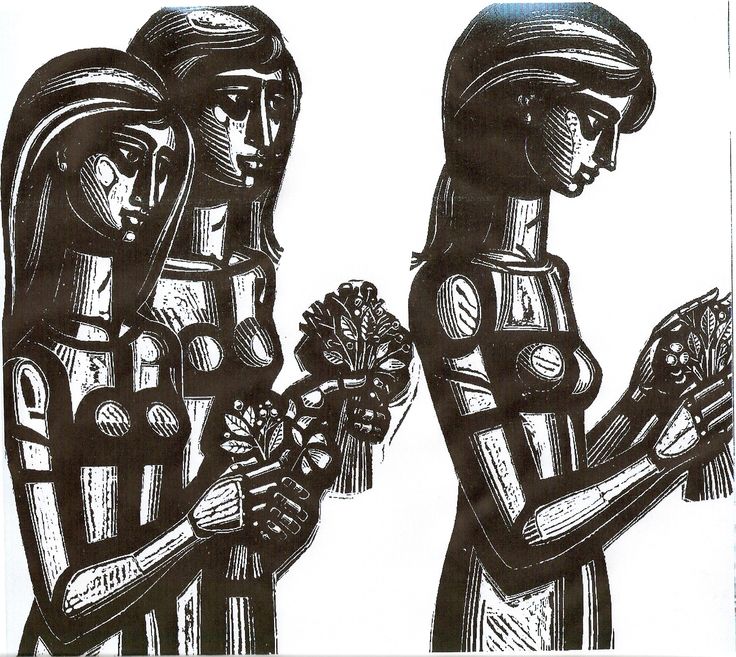 Κυριακή 26/11, ώρα 7μ.μ.,αίθουσα εκδηλώσεων παλιού δημαρχείου Αγ. ΚηρύκουΣΥΛΛΟΓΟΣ ΕΚΠΑΙΔΕΥΤΙΚΩΝ ΠΡΩΤΟΒΑΘΜΙΑΣ ΕΚΠΑΙΔΕΥΣΗΣ ΙΚΑΡΙΑΣ- ΦΟΥΡΝΩΝΜΙΑ ΜΟΥΣΙΚΗ ΒΡΑΔΙΑ ΑΦΙΕΡΩΜΕΝΗ «Σ’ αυτούς που δεν σώπασαν…»44 χρόνια μετά μαθητές του 1ου, του 2ου Δ.Σ. Αγίου Κηρύκου και του Δ.Σ. Ξυλοσύρτη θα ενώσουν τις φωνές τους τραγουδώντας για τα γεγονότα στο Πολυτεχνείο, τη δικτατορία, την ελευθερία, τη ζωή.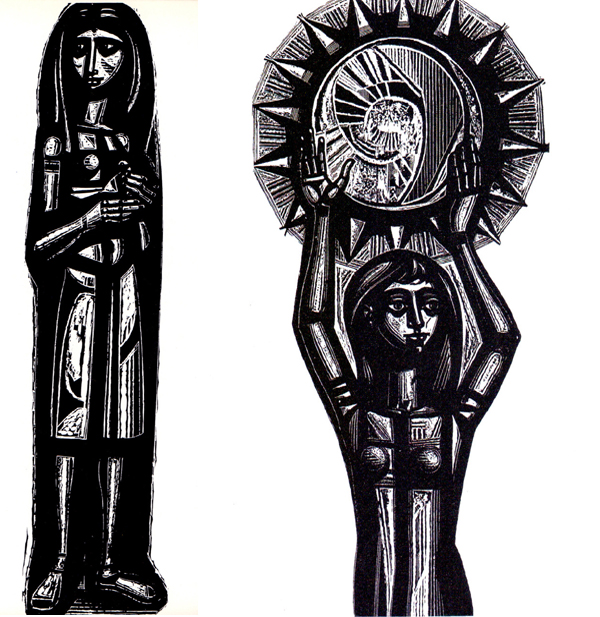 Κυριακή 26/11, ώρα 7μ.μ.,αίθουσα εκδηλώσεων παλιού δημαρχείου Αγ. ΚηρύκουΣΥΛΛΟΓΟΣ ΕΚΠΑΙΔΕΥΤΙΚΩΝ ΠΡΩΤΟΒΑΘΜΙΑΣ ΕΚΠΑΙΔΕΥΣΗΣ ΙΚΑΡΙΑΣ- ΦΟΥΡΝΩΝ